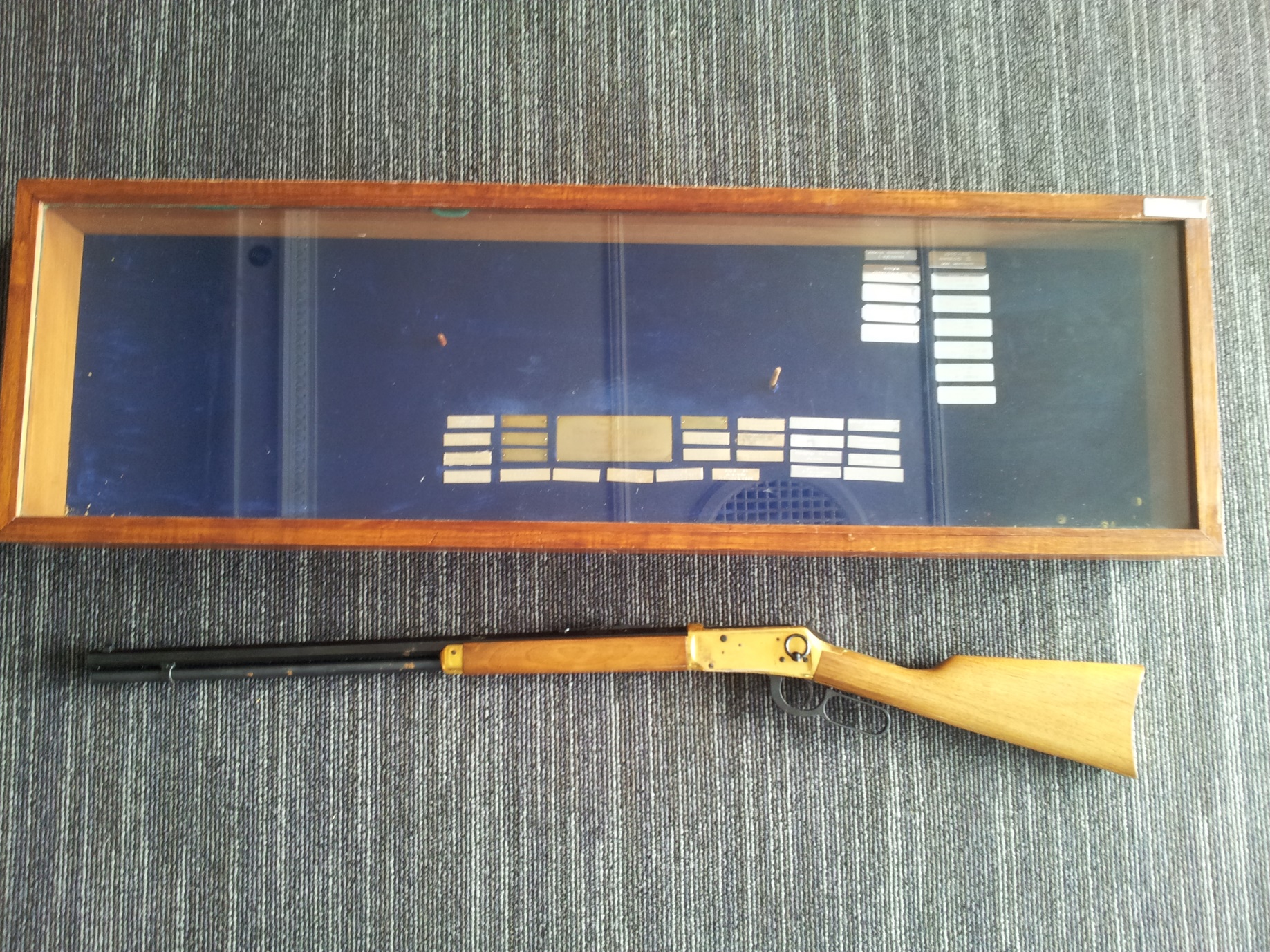 Winchester Trophy (Mk 1)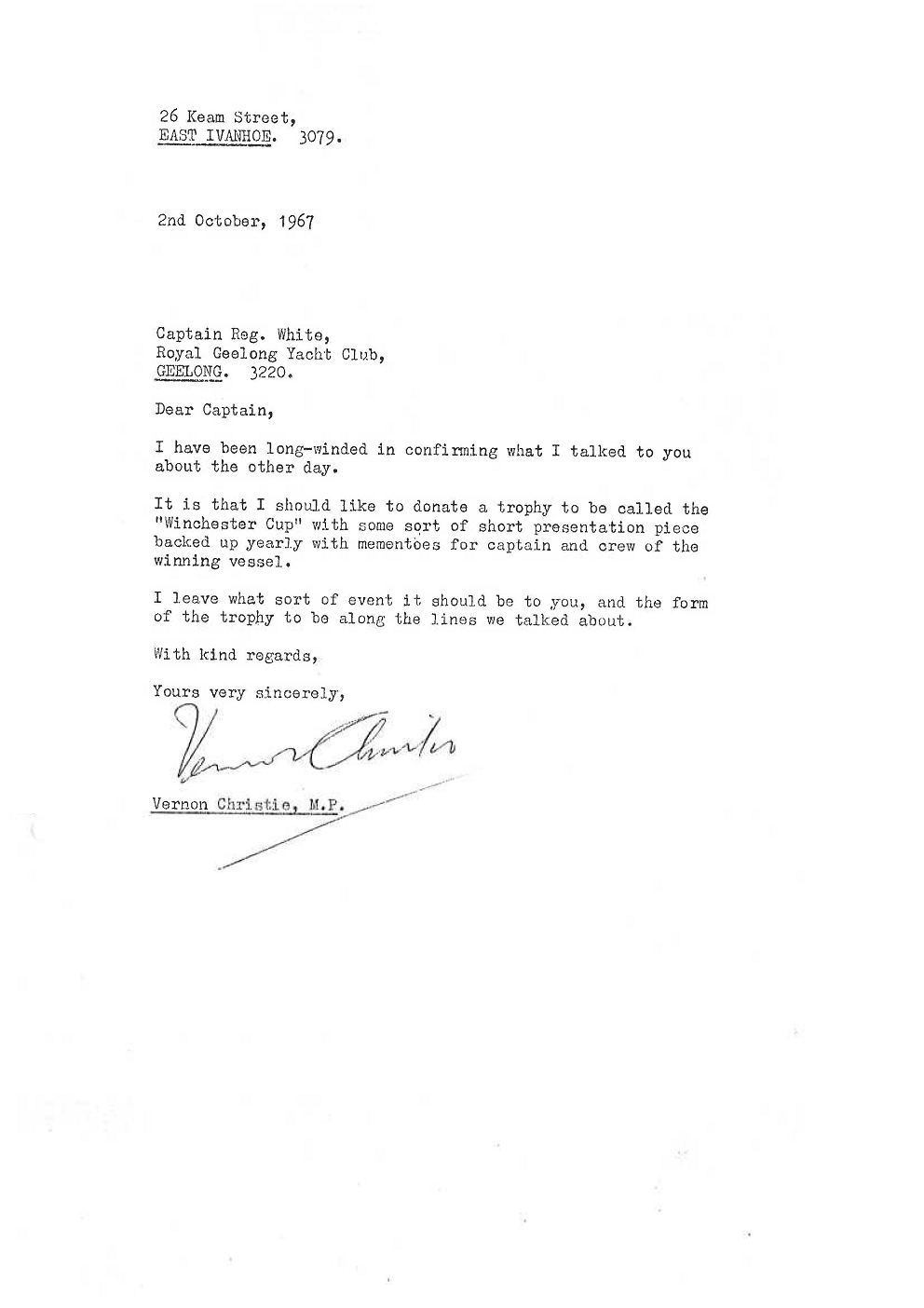 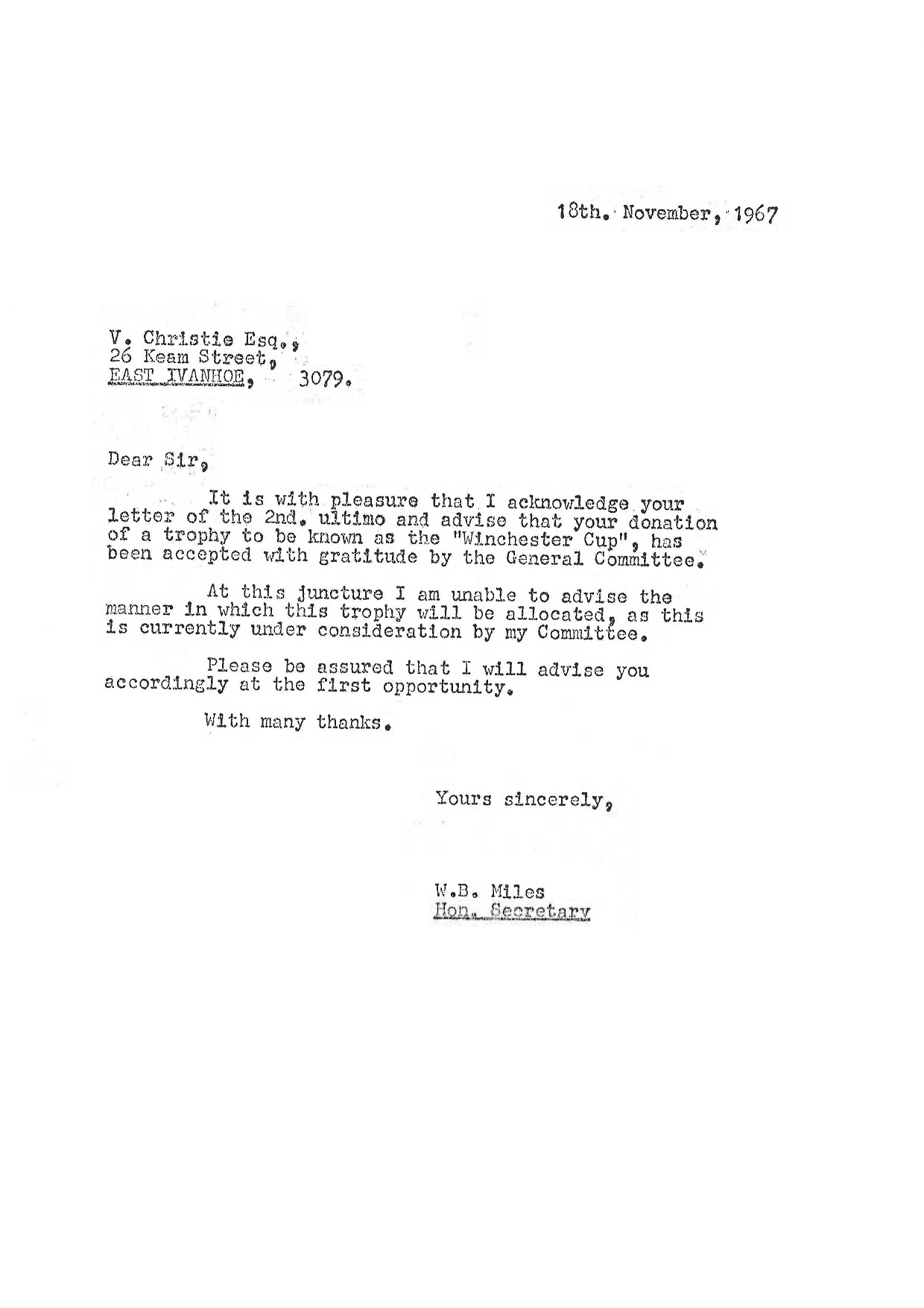 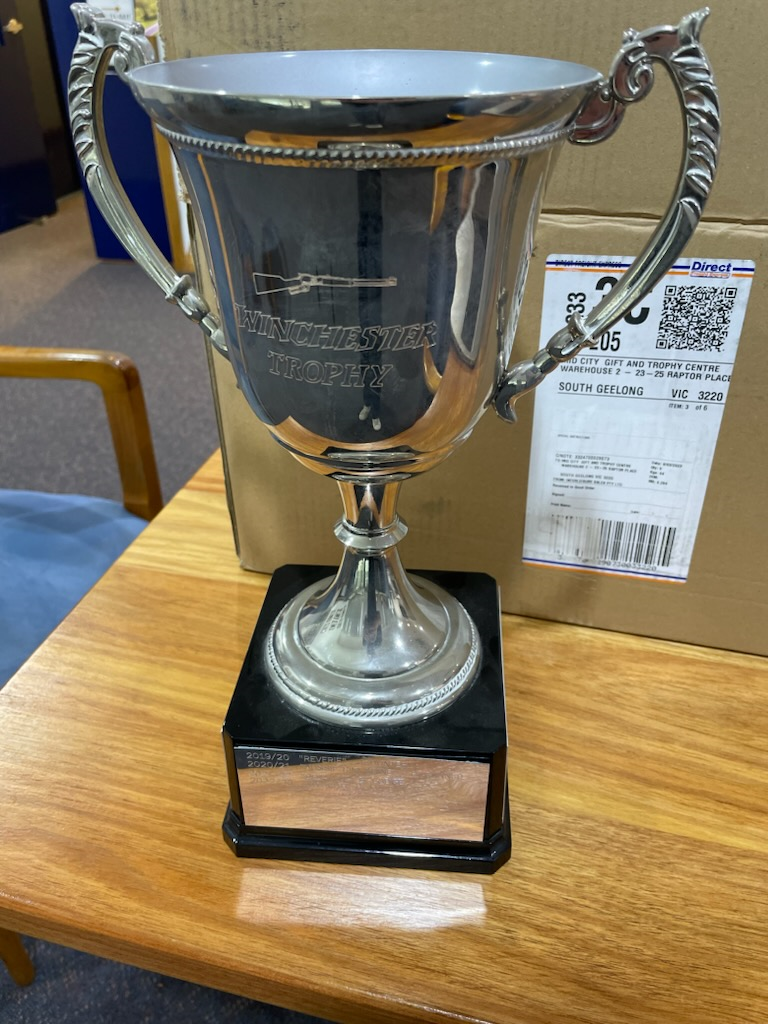 Winchester Trophy (Mk 2)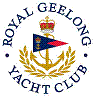 Royal Geelong Yacht Club Inc.Est 1859Trophy Deed of Gift.Trophy Deed of Gift.Trophy:Winchester WesternPresented by:Sir Vernon Christie:Managing Director, Winchester WesternDate:1967For:Division II AggregatePortarlington RaceChannels RaceGlover CupMornington RaceQueenscliff Race.2003-2004 Reallocated to Div. II Club Course Sub-AggregateRemarks / RevisionsGolden Anniversary Winchester 32 Rifle(In working order)The gun is kept under lock and key to comply with gun regulations.2023 UpdateThe Mk 1 trophy was disposed of in about 2018 due to Gun Laws, and replaced with the Mk 2 Trophy (Photo Below).Click here for a List of RecipientsClick here for a List of Recipients